Dobrý den,žádáme o pomoc při hledání pejska, fenka 1 rok, bázlivá. Je to foxterier, slyšící na jméno Jade.V případě, že by někdo hlásil její pohyb ve Vašm okolí, prosím , volejte majitele psa p. Kleinhapla  t.č.770106144 nebo mobilní linku MP Mýto 774408907.Děkuji, za MP Mýto Hanka Bialoňová.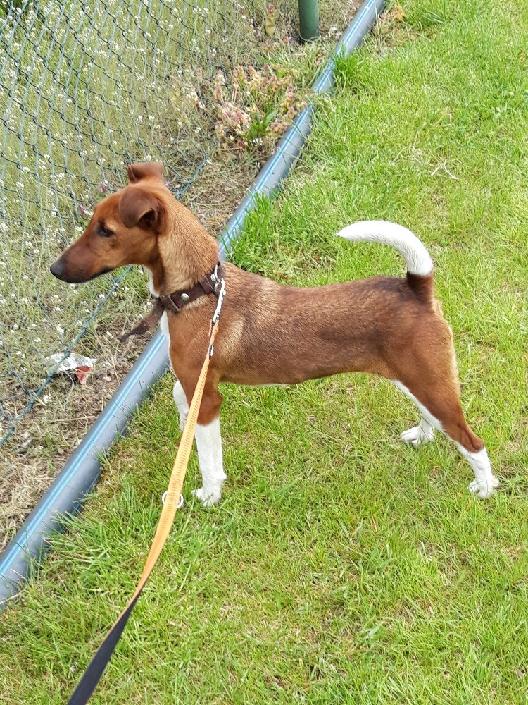 